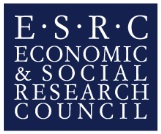 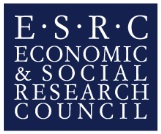 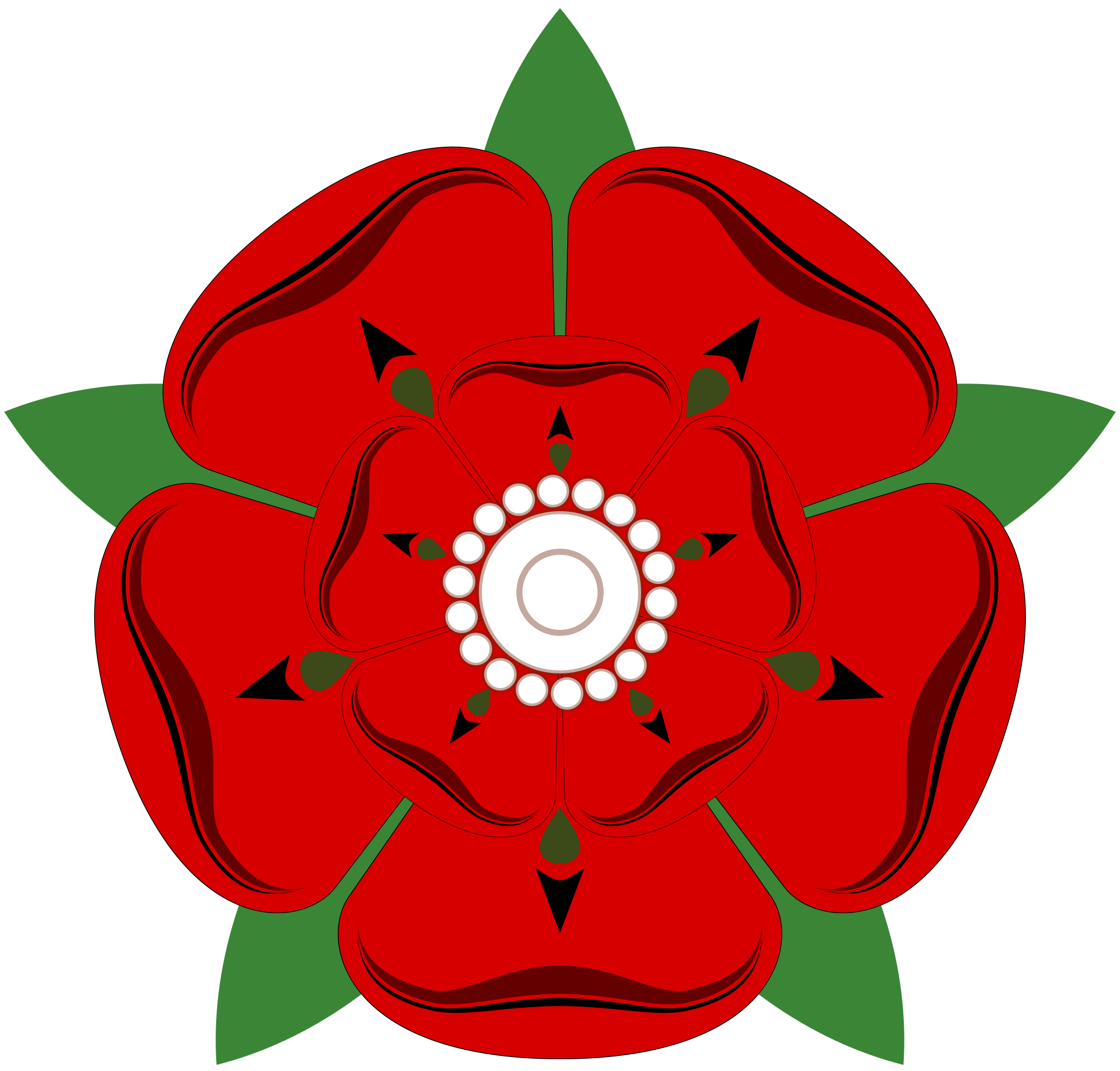 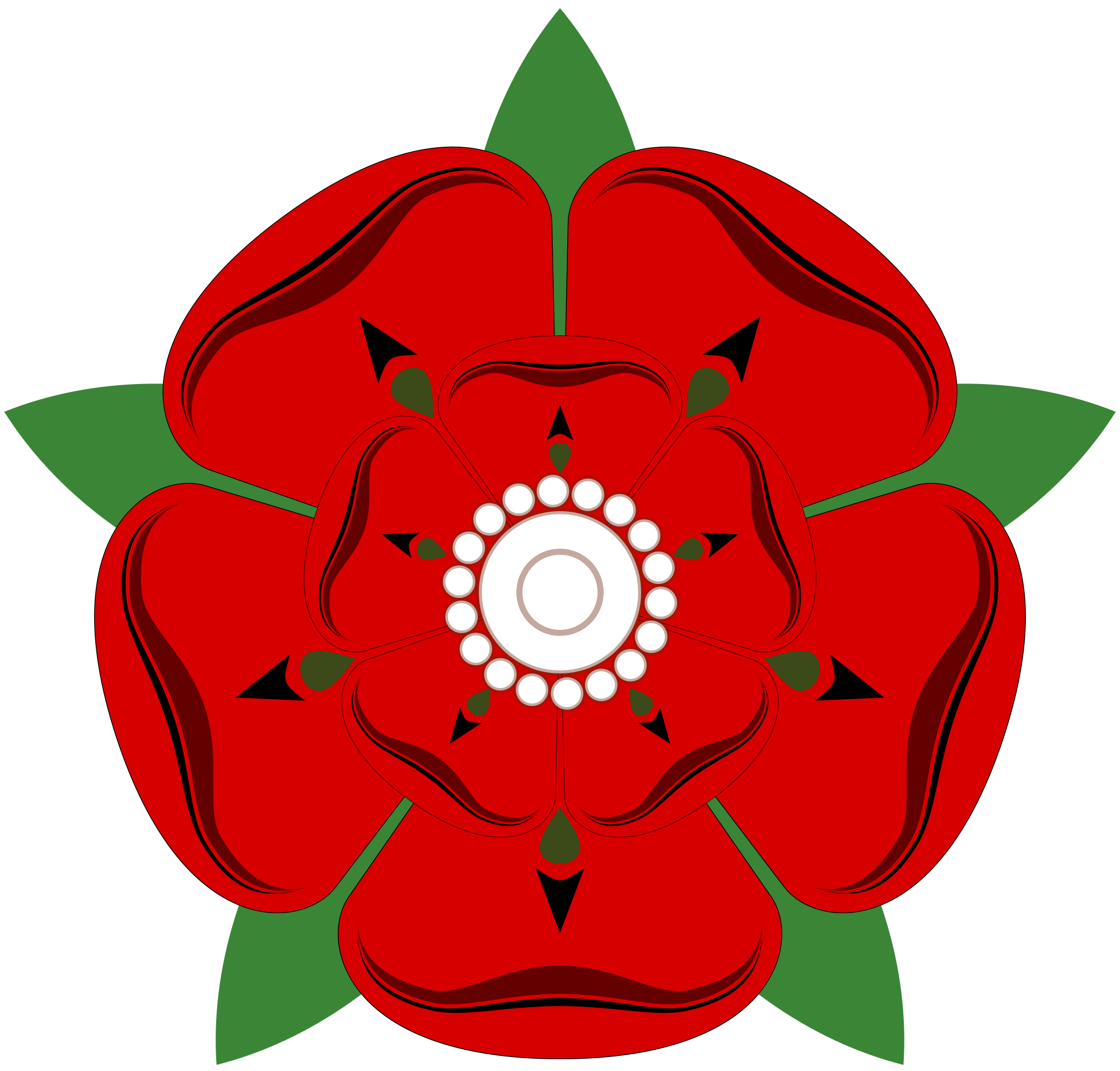 Economic and Social Research CouncilNorth West Social Science Doctoral Training PartnershipEqual Opportunities Monitoring FormThe NWSSDTP carries out equalities monitoring so that we can survey equality and diversity of applicants and our funded students, and encourage widening participation. Studentship applicants are asked to help us do this by marking ALL appropriate boxes below.Equal Opportunities Monitoring QuestionsGender   Male 	   Female	   Other	   Prefer not to discloseIs your Gender Identity the same as you were assigned at birth?   Yes	   No 	   Prefer not to discloseAge   0 - 24			   25 - 29   30 - 34   35 – 39   40 – 44   45 – 49   50 – 54   55 – 59    60 – 64   65 +   Prefer not to discloseDisabilityThe Equality Act (2010) defines a disability as a physical or mental impairment which has a substantial and long-term adverse effect on a person’s ability to carry out normal day-to-day activities.     No Known Disability 			   Specific Learning Disability (e.g. dyslexia or dyspraxia)   General Learning Disability (e.g. Down’s Syndrome)		   Cognitive Impairment (e.g. autism spectrum disorder of resulting from a head injury)   Long-standing illness or health condition (e.g. cancer, HIV, diabetes, epilepsy)   Physical impairment of mobility issues   Deaf or serious hearing impairment   Blind or serious visual    Mental health condition (e.g. depression or schizophrenia)   Other type of disability    Prefer not to discloseEthnicity	Arabic	Asian British	Other Asian Background	Black British 	Other Black background 	White British	Other White Background	Mixed / Multiple Ethnic Groups	Other	Prefer not to discloseSexuality	Bisexual	Gay man	Gay woman / lesbian	Heterosexual	Other	Prefer not to discloseConfirmationI confirm that the information provided above is accurate and I agree to the NWSSDTP recording and using personal data contained in this form for the purpose of monitoring the Diversity & Equality, and for statistical purposes.Name:Application / Registration number (if known):Address:Town:Postcode:Country:Nationality:Signature:Date: